Сумська міська радаВиконавчий комітетРІШЕННЯ  від                           №              З метою визначення порядку проведення розрахунків сум компенсаційних виплат за надання послуг, що становлять загальний економічний інтерес, відповідно до частини четвертої статті 263 Угоди про асоціацію між Україною, з однієї сторони, та Європейським Союзом, Європейським співтовариством з атомної енергії і їхніми державами-членами, з іншої сторони від 16.09.2014 року,   вимог, що містяться в додатку до регламенту (ЄС) №1370/2007 Європейського Парламенту і ради                                 від 23 жовтня 2007 року «Про громадські послуги з перевезення пасажирів залізницею та автомобільним транспортом», ч.2 ст. 3 Закону України «Про державну допомогу суб'єктам господарювання» від 01.07.2014 № 1555-VII, рішень Антимонопольного комітету: від 27 грудня 2018 року № 793-р «Про визнання підтримки суб’єктів господарювання, зазначеної у повідомленні, такою що не є державною допомогою відповідно до Закону», від 19 червня 2019 року № 437-р «Про результати розгляду справи про державну допомогу», від 22 листопада 2018 року № 660-р «Про визнання підтримки суб’єктів господарювання, зазначеної у повідомленні, такою що не є державною допомогою відповідно до Закону»,   керуючись частиною першою статті 52 Закону України «Про місцеве самоврядування в Україні», статтею  91 Бюджетного кодексу України, виконавчий комітет Сумської міської ради                                    ВИРІШИВ:Затвердити Методику розрахунку компенсації на надання послуг, що становлять загальний економічний інтерес, згідно з додатком. Відділу протокольної роботи та контролю Сумської міської ради (Моша Л.В.)  оприлюднити дане рішення на офіційному веб-сайті Сумської міської ради.      Департаменту комунікацій та інформаційної політики Сумської міської ради (Кохан А.І.) забезпечити його розміщення в друкованому засобі масової інформації. Дане рішення набирає чинності з дня його оприлюднення на офіційному веб-сайті Сумської міської ради.Контроль за виконанням даного рішення покласти на заступника міського голови з питань діяльності виконавчих органів ради згідно з розподілом обов’язків.Міський голова								     О.М. ЛисенкоЯковенко С.В.Розіслати:  Однорог  В.Л. Яковенку С.В., Журбі О.І.ЛИСТ ПОГОДЖЕННЯдо проекту рішення виконавчого комітету Сумської міської ради«Про  затвердження Методики розрахунку компенсації на надання послуг, що становлять загальний економічний інтерес» завізований:Начальник відділутранспорту, зв’язку та телекомунікаційних послуг	 С.В. ЯковенкоДиректор департаменту    соціального           захисту  населення Сумської міської ради                                Т.О.Масік  Начальник відділу бухгалтерського                                          О.А. Костенкообліку та   звітності, головний бухгалтер                                                                            Директор департаменту фінансів,   економіки та інвестицій Сумської міської ради				 С.А. ЛиповаНачальник правового управління	 О.В. ЧайченкоЗаступник міського голови з питань діяльності виконавчих органів ради				 О.І. ЖурбаЗаступник міського голови, керуючий справами виконавчого комітету	    С.Я. ПакПроект рішення підготовлений з урахуванням вимог Закону України «Про доступ до публічної інформації» та Закону України «Про захист персональних даних».								     __________ С.В. Яковенко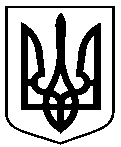                           Проект оприлюднено                         « __» ___ 2019 р.Про  затвердження Методики розрахунку компенсації на надання послуг, що становлять загальний економічний інтерес